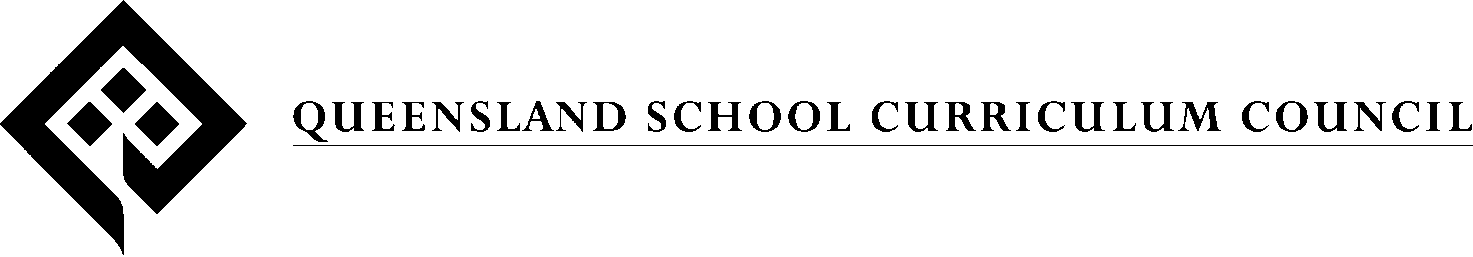 Globalisation and Years 1 to 10 Studies of Society and EnvironmentKey Learning AreaOccasional paper prepared for the  Curriculum CouncilByBrian Hoepper Studies of TechnologyKelvin GroveCONTENTS1. Globalisation: describing the topic2. The pros and cons of globalisation3. Theorising globalisation4. Globalisation - linking with the Years 1 to 10 SOSE syllabus5. Suggested curriculum topics6. References and recommended readings7. Websites related to globalisation1. Globalisation: Describing the TopicGlobalisation is highlighted in the Queensland Years 1 to 10 Studies of Society and Environment (SOSE) Syllabus and Optional Subject Syllabuses for Civics, Geography and History. It features as a core content category to be investigated at all bands of schooling: lower primary, middle primary, upper primary and lower secondary.In the following pages, the most significant elements of globalisation are described. Following that, some advantages and disadvantages of globalisation are canvassed, prior to a description of some ways in which globalisation has been theorised.Roland Robertson, a leading theorist, describes globalisation as involving both 'the compression of the world and the intensification of consciousness of the world as a whole' (1992:8). In other words, globalisation occurs 'out there' - where some phenomena (institutions, practices) operate on a global scale - but also 'in here' - in the sense of the way people think about the world they inhabit.  Both those aspects are described in the following pages.1.1 The Globalisation of communications technologiesEvery day, many peoples of the world - especially those in more affluent societies - use and are influenced by advanced communications systems operating on a global scale. At a personal level, people use telephones, faxes and e-mail to make specific contact with other people, or to access services. Of the mass media systems, free-to-air television often uses global satellite links, while some pay television systems are wholly satellite based. The Internet has characteristics of both individual and mass media, enabling retrieval of information from systems while also enabling some direct person-to-person links. Important services depend on global communications networks - weather forecasting, search-and-rescue systems, air traffic control, and financial transactions ranging from currency trading to the personal use of automatic teller machines (ATMs). 1.2 The Globalisation of transportation technologiesToday's world is characterised by two unprecedented transportation forms - rapid international personal travel (air, rail and road) and the large-scale international movement of goods (sea, rail and road). These have had profound effects, notably the development of large-scale international tourism, and the development of global markets, as goods produced in one country are made available to consumers in others. 1.3 The Globalisation of markets, enterprise and financeTransportation technologies have made possible the global movement of goods. But the emergence of global markets has depended on political initiatives, particularly trade liberalisation, the elimination of tariff barriers and the establishment of regional trading blocs such as the EU, APEC and NAFTA. Transnational Corporations (TNCs) have been prominent in the development of globalised markets. Mostly originating in major industrialised nations, TNCs have become relatively 'homeless', with their activities established in numerous countries. The semiotics of globalised markets are fascinating, as TNCs strive for simple logos, brand names or slogans that have global recognition and appeal. Thus, companies jettison parochial and complicated names (Kentucky Fried Chicken; Bank of New South Wales; South East Queensland Electricity Board) and adopt ones with universal appeal (KFC; Westpac; Energex). Most successful have been McDonald's and Nike, whose logos have become universally recognisable, obviating the need to even use the names. A recent piquant semiotic move was Ford's bestowing the name 'Ka' on its new global small car.Concurrently, there have been globalising moves in the financial industries. Using global communications systems, investors and institutions shift trillions of dollars around the globe each day, seeking short-term profit through fluctuations in share and currency prices. Less spectacularly, but significantly, capital is invested on a transnational scale, fuelling enterprise around the world. TNCs seek investment advantages in different countries, considering such factors as government policy and labour costs. The currently lapsed plan for a Multilateral Agreement on Investment (MAI) was a significant example of a global initiative designed to free TNCs and others from controls and restrictions.At the individual level, people (in wealthier nations especially) can use credit cards which are valid for purchases, services and cash provision around the globe. They can also order goods directly from around the globe, using Internet links. In these ways, global markets have become largely 'cashless' systems.1.4 The Globalisation of employment practicesThere are three aspects to this. First, as TNCs expand their activities, many people in different countries find themselves working for foreign corporations, often making goods for foreign markets. This is particularly the case in low-wage countries in Asia, Africa and . Second, hundreds of thousands of workers (many largely unskilled) have migrated to industrialised countries in search of employment.  This is particularly the case in Europe and the . Third, among more 'elite' workers, there has been a different global practice developing. Highly educated and highly skilled people move frequently around the world, seeking career advancement with TNCs, governments and international institutions such as the UNO. Thus, many professionals, academics and executives become 'global citizens' more than citizens of any one nation.1.5 Globalisation and the nation-stateIn a number of ways, forces of globalisation have weakened the individual nation-state. Powerful TNCs have been able to exert strong pressure on economically weaker nations, demanding favourable policies and arrangements in return for capital investment. As well, various international organisations have been able to exert pressure on individual nations. These include the UNO, the International Labour Organisation, the International Court of Justice, the International Monetary Fund and the World Bank, as well as non-government organisations (NGOs) such as Greenpeace, Amnesty International and WWF. The regional economic agreements described above have weakened the power of individual states, as has membership of international security agreements such as NATO. Further, 'national identity' has been weakened by the emergence of 'global workers' and 'global citizens' described above. As Giddens claims, 'in circumstances of accelerating globalisation, the nation-state has become "too small for the big problems of life, and too big for the small problems of life"' (1991, p. 65). However, amid the globalising forces described above, there have been strident examples of parochialism and local assertion of identity, as in the new  'Balkanisation' of the former  and Jugoslavia.  1.6 Globalisation and cultureAlong with the weakening of the nation-state have come challenges to national cultural identity.  Stuart Hall claims that 'with the processes of globalisation, that form of relationship between a national cultural identity and a nation-state is now beginning ... to disappear' (1991:22). This cultural change has resulted largely from technological and economic developments described above. Countries around the world have been saturated by media messages and products from dominant (usually Western, mainly US) cultures. Some theorists describe this process as the 'Americanisation' of culture around the world, as  cultural products and images are taken up in a homogenised global culture (Featherstone 1990). However, the homogenisation proceeds alongside some fragmentation, as US cultural influences are sometimes transformed in local settings (such as ethnic 'fast food’), and as there is an increasing resurgence of some local, ethnic cultural practices and products (such as music and dance from Africa, the Caribbean and ). In some cases, that resurgence itself becomes global in its reach (for example, the Riverdance phenomenon). 1.7 Globalisation, issues and actionIncreasingly, people are realising that ecological and social issues are not confined within national borders. The  nuclear disaster impacted on many nations, and such issues as global warming, the depletion of the ozone layer, Indonesian forest fires, and fisheries depletion transcend national borders. Our Common Future, the 1987 report of the UN Commission on Environment and Development, portrayed vividly the global reach of ecological impacts. Similarly, issues of human rights abuse and the plight of refugees are global in scale. As TNCs expand, consumers around the globe become enmeshed in questions of working conditions and environments in countries other than their own. Giddens pointed to the complex intersection of globalisation and people's daily lives, admitting that 'my decision to buy a certain item of clothing has implications not only for the international division of labour but for the earth's ecosystems' (1994, p. 5).In the face of such global issues, international responses have been advocated - including statements on human rights (the UNO), agreements on environmental targets (Rio de Janiero 1992; Kyoto 1996) and the declaration of World Heritage sites. Action has come at a global level as well, through such organisations as Greenpeace, Amnesty International and various agencies of the UNO dealing with children, labour, refugees and health.2. The Pros and Cons of GlobalisationThe pros and cons of globalisation have been debated vigorously. To some, globalisation represents the dawn of a wonderful new age of human history, with unprecedented opportunities and benefits. To others, it represents new problems and new challenges that threaten ecological and human well-being. Still others see globalisation as a mixed blessing, bringing both benefits and costs.2.1 Some benefits of globalisationThe preceding description of globalisation touched on some of the most obvious benefits of globalisation. Probably, few would dispute that it's good that people can be in contact with far-off family, friends and colleagues via modern globalised communications. Similarly, few would dispute the way many people's lives have been enriched by access to television programs beamed in by satellite, or to the seemingly limitless resources of the Internet. Many might also claim that being able to buy goods produced around the globe - from foodstuffs to clothing to automobiles - is a sign of progress. Australians in particular seem also to appreciate opportunities for overseas travel, a key feature of globalisation. There are some specific examples which highlight some of the benefits of globalisation: sophisticated positioning systems helping in Tony Bullamore's dramatic rescue in the Southern Ocean; Pacific island doctors carrying out a complex operation, guided by expert advice beamed in from an Australian surgeon by satellite television; a political detainee in Moscow being released in response to a flood of foreign communications after his plight was publicised on the Internet.Less measurable, but still probably significant, are the benefits of culturally inclusive images and messages being projected in television documentaries, drama and even advertisements (such as recent Berri and  advertisements). Similarly, exposure to diverse and complex ecological systems through television programs has probably contributed to the greater awareness of global ecological interdependence, and to many people's commitments to more sensitive, conserver lifestyles.2.2 Some costs of globalisationAt the same time, critics have pointed to some costs of globalisation. The intense competitiveness of the global marketplace has placed a premium on cutting costs, leading in places to exploited labour and disregard for environmental safeguards. The massive increase in the global movement of goods and people has intensified ecological problems, especially those related to energy use. The 'Americanisation' of popular culture around the world has led to a loss of cultural diversity, and to cultural homogenisation. Overall, there are allegations that the most striking benefits of globalisation are enjoyed mainly by the more well-off people of the world, whether in developed or developing countries.Some recent specific examples highlight some of the costs of globalisation. Workers in Indonesian Nike factories being paid sub-standard wages to make expensive running shoes for Westerners; 'ships of shame' cruising the seas, laden with toxic cargoes, seeking a nation willing to receive them; young children in Suva, Fiji, pleading that their parents drive them and their friends 400 kilometres for a birthday party at McDonald's in Nandi. 3. Theorising GlobalisationGiven the debates about the benefits of globalisation, it's hardly surprising that there have been diverse ways in which globalisation has been theorised. In terms of whether globalisation is a progressive force, the two poles of the theoretical debate can be illustrated through   on the one hand, and Joe Kincheloe and Peter McLaren on the other., in his 'The End of History and the Last Man' claimed that globalisation reflected the 'end of history'. What he meant was that the world had become one giant capitalist marketplace, in which all people can enjoy the benefits of globalised goods and services. In this world, the ideological battle between capitalism and communism is over. And thus, if 'history' involves a 'dialectic' (a struggle between opposing forces), then there is no more history, because the dialectic has been resolved in favour of liberal capitalism.Kincheloe and McLaren, however, argued that such a rosy picture of globalisation rested on a form of collective amnesia in the face of global injustice. They identified the 'social amnesia of a media-driven hyperreality' (1994:148) - claiming that the seductive and soothing messages of globalised capitalism and globalised media have overwhelmed people with a sense of the wondrous material and cultural benefits of globalisation, while obscuring the human and ecological costs involved. As suggested later, an evaluation of the merits of these two theoretical standpoints might be a valuable focus for SOSE students.Other theorists have focused on specific aspects of globalisation. Thus, responding to Giddens's claim about the decline of the nation-state, Camilleri and Falk have highlighted the continuing strength of 'sovereignty discourse' (1992:2) while van der Gaag has described how, in the disintegrating USSR and Eastern bloc, the 'quest for nationhood' among those diverse populations has reached a 'flood level'  (1996:8). Wallerstein (1990) and Gilpin (1987) have also pointed to the enduring importance of the nation-state. The emerging importance of supra-national and regional organisations and groupings has been analysed by Ekins (1992), Giddens (1990, 1994); Korten (1990); Soroos (1986) and Suter (1992). Trade liberalisation and global financial systems have been studied by Atkinson (1995), Barnet and Cavanagh (1994), Daly and Goodland (1992), Fagan and Webber (1994), George (1992, 1994), Gill (1995), Gordon and Suzuki (1990) and Waters (1995). Global issues of employment and labour have been analysed by David and Wheelwright (1989), Mander (1991), Mishra (1995) and Wallerstein (1991).4. Globalisation - linking with the Years 1 to 10 SOSE syllabusThe topic 'Globalisation' is embedded in the Years 1 to 10 Studies of Society and Environment Syllabus in many ways. The following sections highlight the ways in which 'Globalisation' can be related to the Strands, Key Values, Processes and Core Learning Outcomes of the syllabus.4.1 StrandsTime, continuity and changeWithin this strand, Studies of Society and Environment students would describe the ways in which the world has become increasingly globalised, and would explore the possible causes of those unprecedented processes. Further, on the basis of their studies, they would speculate about the ways in which the processes of globalisation might develop in the future, and about the potential for people to act to influence those processes. Place and spaceGlobalisation has involved the emergence of unprecedented forms and levels of transnational and global interdependence. Students would investigate the ways in which individuals, groups and nations interrelate in myriad complex ways because of emerging patterns of globalisation. In this, issues of location would be central. They would also study the impacts of globalised activity on particular places, including impacts related to ecological damage and sustainability.Culture and identityNational, regional and local cultures have been affected profoundly by globalisation. In turn, this has affected the processes of individual identity formation. Globalisation has been characterised by the world-wide spread of dominant Western cultural beliefs, materials and practices. This has been facilitated by global media networks, and by international transportation systems. Other cultural aspects of globalisation have been the appropriation of particular ethnic cultural practices and materials - often by commercial interests, which have marketed them widely - and the resurgence in some places of strident local cultures as people resist the cultural homogenisation that marks globalisation. Around the world, people have adopted globalised cultural practices, leading to hybrid identities and a weakening of 'national identity'. Systems, resources and powerGlobalisation has been marked by the emergence and strengthening of global systems - commercial (transnational corporations; trading blocs; financial systems); political/legal (UNO; regional alliances); military (security pacts; missile systems; surveillance) and cultural (communications; media; travel; sport; religion; education). Issues of resource availability, exploitation, transportation, processing, use and disposal have all taken on a global dimension. Raw materials and processed goods circulate globally on an unprecedented scale. Through globalisation, the differentials in power among nations, and among peoples in particular nations, have been heightened. Further, the power of nation-states has been challenged as transnational political organisations, economic institutions and capitalist corporations have become more powerful.In recent times, people have developed a more global consciousness of the interconnectedness of the human systems above, of the global reach of natural systems, and of the global effects of human interactions with natural systems - most evident in debates about the Greenhouse effect, ozone depletion, desertification, salinisation and species extinction. 4.2 Globalisation and the SOSE Key ValuesDemocratic processGlobalisation has highlighted key issues of democratic process. Central to a study of globalisation is the question of who instigates and controls the processes of globalisation. There is a widespread sense that those processes are in the hands of powerful individuals and institutions, and largely beyond the control of ordinary people. Even in democratic nations, citizens generally may be relatively powerless, as national governments have become less powerful in relation to transnational organisations. On a global scale, less powerful nations seem dependent on decisions made by international organisations such as the IMF and World Bank, and by transnational corporations. Increasingly, media play an influential role in the ways globalisation is represented to citizens. Often, those media are themselves significant 'players' in the processes of globalisation, such that critical perspectives on globalisation are unlikely to be promoted by them.  However, one key element of globalisation - the Internet - has been applauded as a potential force for democracy, as a forum for critical viewpoints, which may not be represented in mainstream media, and as an organising tool for dissident and oppositional groups. Social justiceThe processes of globalisation have exacerbated some forms of inequality. Globalisation has been associated with economic deregulation, and the pursuit of cheaper, more efficient production has often involved exploitation of individual workers and the striking of unfair commercial arrangements with weaker nations.In developed nations, globalisation has been a mixed blessing, with access to cheaper goods balanced against job losses through rationalisation. Politically, an increased global consciousness has brought pressure to bear on regimes, which engage in oppressive and discriminatory practices, with some positive results in countries such as ,  and .Ecological and economic sustainabilityEcologically, the processes of globalisation have highlighted the fact that environmental effects do not stop at national borders. Today, the most pressing environmental issues are transnational in character - global warming, ozone depletion, waterways pollution, species extinction, fisheries depletion, desertification. Often, these problems are the result of human activity fostered through globalisation - industrialisation, transportation and the escalation of consumer culture worldwide.Economically, globalisation has involved the promotion of a 'level playing field', which has rewarded some nations which are technologically advanced on the one hand, or sources of cheap labour on the other. Further, national economies are increasingly interdependent, and fluctuations and crises in one country or region can have devastating effects in other countries. Critics who predict a looming ecological crisis and those who predict an imminent global financial crash suggest that both ecological sustainability and economic sustainability may be at risk as globalisation gathers pace. PeaceGlobalisation presents some challenges to peace. To the extent that globalisation is associated with increased competitiveness, it may increase social divisions and tensions. Those who can afford to enjoy the globalised consumer culture may find their material lives enriched, but those in both developed and developing nations who are too poor may be increasingly frustrated by media images of the 'good life'. In some cases, that frustration may fuel the criminal and anti-social behaviours, which have made citizens increasingly insecure, especially in large cities. Social peace may also be threatened by the sense that cherished cultural traditions are being obliterated or marginalised by cultural homogenisation.There is much debate about whether globalisation has enhanced international peace. Some point to the ending of Cold War tensions, and the establishment of a 'New World Order', as signs of a more peaceful world. Critics such as Noam Chomsky, however, see the 'New World Order' as a device for keeping the world safe for global capitalism, by reining in 'renegade' regimes such as Libya and Iraq which are seen to threaten that order. What is clear is that, amid the trumpeting of globalisation, a huge proportion of the world's population is still denied the basic living conditions, security and dignity that are basic to a truly peaceful world. Globalisation has yet to make significant inroads into their situations.4.3 Globalisation and learning outcomesThe following pages detail SOSE core learning outcomes that relate to the topic of Globalisation. The outcome statements refer to both conceptual knowledge and processes.Globalisation and Learning Outcomes: Levels 1–65. Suggested Curriculum TopicsThe following topics offer valuable opportunities for developing student understandings of globalisation. For each topic, some relevant learning outcomes are identified at different levels. Then, a possible key question is identified for a specific level, and a sample approach relevant to that question is described.6. References and Recommended Barnet, R. & Cavanagh, J. 1994, Global Dreams: Imperial Corporations and the New World Order, Simon and .Beck, U. 1992, Risk Society: Towards a New Modernity, Sage, . Camilleri, J. & Falk, J. 1992, The End of Sovereignty?: The Politics of a Shrinking and Fragmenting World, E. Elgar, . Commission on Global Governance. 1995, Our Global Neighbourhood: The Report of the Commission on Global Governance, .Featherstone, M. 1990, Global Culture, Sage, .Featherstone, M. 1991, Consumer Culture and Postmodernism, Sage, .Featherstone, M. 1995, Undoing Culture: Globalization, Postmodernism and Identity, Sage, .Featherstone, M., Lash, S. & Robertson, R.  1995, Global Modernities, Sage, ., F. 1992, The End of History and the Last Man, Penguin Books, .Giroux, H. A. 1994, Disturbing Pleasures: Learning Popular Culture, ,  and .Giroux, H. A. & McLaren, P. (Eds.). 1994, Between Borders: Pedagogy and the Politics of Cultural Studies, ,  and .  , D. 1989, The Condition of Postmodernity, Blackwell, .Kincheloe, J. & McLaren, P. L. 1994, 'Rethinking critical theory and qualitative research' in Norman K. Denzin & Yvonna S. Lincoln (Eds.), Handbook of Qualitative Research, Sage, .King, A. D. 1991, Culture Globalization and the World-System, Macmillan, .Korten, D. 1990, Getting to the 21st Century, .McLaren, P. 1995, Critical Pedagogy and Predatory Culture: Oppositional Politics in a Postmodern Era, Routledge,  and .Postman, N. 1993, Technopoly: the Surrender of Culture to Technology, Random House, .Robertson, R. 1992, Globalization: Social Theory and Global Culture, Sage, .Rushkoff, D. 1994, Media Virus: Hidden Agendas in Popular Culture, Random House , .Sarup, M. 1989, An Introductory Guide to Post-structuralism and Postmodernism,    of , . Singer, P. 1993, How Are We to Live?, Text Publishing Company, Melbourne. Smart, B. 1993, Postmodernity, Routledge, .Soroos, M. 1986, Beyond Sovereignty: The Challenge of Global Policy,  of  Press, .Stoll, C. 1995, Silicon Snake Oil: Second Thoughts on the . Waters, M. 1995, Globalization, Routledge, .7. Websites Related to GlobalisationOnline resource and forum for educators and students of globalisation. Available URL:http://www.globalize.org/index.htmlDocuments relating to the process of globalisation. Available URL:http://www.mtholyoke.edu/acad/intrel/globaliz.htmThe United Nations. Available URL:http://www.un.org/Global policy forum focused on the United Nations. Available URL:http://www.globalpolicy.org/index.htmWorldwatch Institute homepage. Available URL:http://www.worldwatch.org/index.html/The  Network. Available URL:http://www.twnside.org.sg/Reuters News Agency. Available URL:http://www.reuters.com/The Transnational Resource & Action Centre. Available URL:http://www.corpwatch.org/trac/about/about.htmlInternational inter-governmental organisations. Available URL:http://arts.qut.edu.au/humanrights/hrpage3.htmThe Tobin tax. Available URL:http://www.chebucto.ns.ca/Current/P7/bwi/ccctobin.htmlCommunity Aid Abroad. Available URL:http://www.caa.org.au/index.htmlBoycott Nike Campaign. Available URL:http://www.saigon.com/~nike/   	Children's Rights Information Network. Available URL:http://www.crin.ch/ Clean Clothes Campaign. Available URL:http://www.cleanclothes.org/1/     	The Globe Trotting Sports Shoe: Christian Aid. Available URL:http://www.oneworld.org/christian_aid/global_shoe.html   The Just Shoppers' Guide (NZ). Available URL:http://shell.ihug.co.nz/~stu/shopper2.htm	Oxfam's Clothes Code Campaign (). Available URL:http://www.oneworld.org/oxfam/campaign/clothes/clocodh.htm   International Labour Organisation. Available URL:http://www.ilo.org/  	Human rights for workers. Available URL:http://www.senser.com/  	International Confederation of Free Trade Unions. Available URL:http://www.icftu.org/   	Actions being taken in support of exploited workers. Available URL:http://www.alfea.it/coordns/work/versione_testo/banchedati/industria/azioni_tx_uk.html   Sweatshop Watch. Available URL:http://www.sweatshopwatch.org/   	Textile, Clothing & Footwear Union: outworker update. Available URL:http://labor.org.au/unions/tcfua/outwork.htmlFair Wear. Available URL:http://www.vic.uca.org.au/fairwearNike's own website on labour practices in the company. Available URL:http://nikebiz.com/social/labor/The Economics Working Group (USA) website on the Multilateral Agreement on Investment. Available URL:http://www.greenecon.org/MAI/LEVElTime, Continuity & ChangeTime, Continuity & ChangePlace and SpaceCulture and IdentitySystems, Resources and Power1TCC 1.5 Students identify what older people value from the past.TCC 1.5 Students identify what older people value from the past.PS 1.5 Students describe the relationships between personal actions and environmentally friendly strategies in familiar places.CI 1.1 Students compare ideas and feelings about stories of diverse cultures including Torres Strait Islander cultures and Aboriginal cultures. SRP 1.1 Students identify how elements in their environment meet their needs and wants.2CI 2.1 Students describe similarities and differences between an aspect of their Australian life and that of a culture in the Asia-Pacific region.SRP 2.1 Students investigate the origins and processing of a familiar product to describe relevant conservation strategies.SRP 2.2 Students create a representation of various people and resources involved in the production and  consumption of familiar goods and services. 3TCC 3.1 Students use evidence about innovations in media and technology to investigate how these have changed society. TCC 3.4 Students organise information about the causes and effects of specific historical events.CI 3.5 Students explain changing attitudes in different time periods towards gender, age, ethnicity or socio-economic identities.SRP 3.1 Students make inferences about interactions between people and natural cycles, including the water cycle.SRP 3.4 Students describe simply the basic principles of democracy and citizenship from ancient to modern times.4TCC 4.1 Students use primary sources to investigate situations before and after a change in Australian or global settings.TCC 4.2 Students illustrate the influence of global trends on the beliefs and values of different groups.TCC 4.3 Students share empathetic responses to contributions that diverse individuals and groups have made to Australian or global history.TCC 4.5 Students review and interpret heritages from diverse perspectives to create a preferred future scenario about a global issue.TCC 4.1 Students use primary sources to investigate situations before and after a change in Australian or global settings.TCC 4.2 Students illustrate the influence of global trends on the beliefs and values of different groups.TCC 4.3 Students share empathetic responses to contributions that diverse individuals and groups have made to Australian or global history.TCC 4.5 Students review and interpret heritages from diverse perspectives to create a preferred future scenario about a global issue.PS 4.1 Students make justifiable links between ecological and economic factors and the production and consumption of a familiar resource.PS 4.4 Students use latitude, longitude, compass and scale references and thematic maps to make inferences about global patterns.PS 4.5 Students explain whether personal, family and school decisions about resource use and management balance local and global considerations.CI 4.1 Students investigate how religions and spiritual beliefs contribute to ’s diverse cultures. CI 4.4 Students describe changes resulting from cross-cultural contact on Australian and non-Australian indigenous cultures.SRP 4.1 Students outline how Australian industries link to global economic and ecological systems.SRP 4.5 Students classify values that underpin campaigns and organisations associated with human or environmental rights. 5TCC 5.2 Students represent situations before and after a period of rapid change.TCC 5.4 Students explain the consequences of ’s international relationships on the development of a cohesive society. TCC 5.5 Students identify values inherent in historical sources to reveal who benefits or is disadvantaged by particular heritages.TCC 5.2 Students represent situations before and after a period of rapid change.TCC 5.4 Students explain the consequences of ’s international relationships on the development of a cohesive society. TCC 5.5 Students identify values inherent in historical sources to reveal who benefits or is disadvantaged by particular heritages.PS 5.3 Students participate in geographical inquiries to evaluate impacts on ecosystems in different global locations.CI 5.5 Students express how dominant and marginalised identities are constructed by media and other influences.SRP 5.1 Students evaluate the relationships between an ecological system and a government and / or economic system.SRP 5.2 Students design models of the Australian economic system to demonstrate its relationship to global trade.6TCC 6.4 Students produce a corroborated argument concerning causes of a change or continuity in environments, media or gender roles.TCC 6.4 Students produce a corroborated argument concerning causes of a change or continuity in environments, media or gender roles.PS 6.2 Students create proposals to resolve environmental issues in the Asia-Pacific region.CI 6.1 Students analyse the ways in which various societies inhibit or promote cultural diversity.  CI 6.3 Students collaboratively develop a community strategy for celebrating or moderating the effects of globalisation on cultural groups to which they belong. SRP 6.1 Students develop and test a hypothesis concerning a relationship between global economic and ecological systems. SRP 6.3 Students advocate to influence ’s role in future global economies or environments.SRP 6.5 Students apply understandings of social justice and democratic process to suggest ways of improving access to economic and political power. Topic: global tradeRelevant outcomes at different levels: SRP 1.1; SRP 2.1, TCC 3.1, TCC 4.2, SRP 4.1, SRP 4.5, SRP 5.2, SRP 6.3Key question at level 2: How is my home linked to the world? SRP 2.2ple approach: Students make a chart on which pictorial images of everyday items are linked graphically to countries of origin on a world map.Topic: global communications technologiesRelevant outcomes at different levels: TCC 1.5, TCC 3.4, TCC 4.1, TCC 4.2, TCC 5.2, CI 5.5, TCC 6.4Key question at level 3: How are Australian families plugged into the world? TCC 3.1ple approach: Students map the various ways in which families use Internet, television, telephone, e-mail and other global technologies, and identify the benefits and costs involved.Topic: global environmental issues - global warming; ozone depletion; desertification; deforestation; toxic waste; species extinctionRelevant outcomes at different levels: PS 1.5, SRP 2.1, PS 3.2, PS 3.5, PS 4.2, PS 4.5, SRP 4.5, PS 5.3, TCC 6.4, SRP 6.1, SRP 6.3Key question at level 4: What do our cars cost? PS 4.1ple approach: Students develop a cost benefit analysis of the modern automobile, using social, economic and ecological criteria to make a judgment about how defensible car usage is.Topic: tourism around the worldRelevant outcomes at different levels: CI 1.1, SRP 2.2, TCC 3.4, SRP 3.1, PS 4.1, PS 4.4, PS 4.5, CI 4.4, SRP 5.1, TCC 5.2, PS 5.3, SRP 5.1, PS 6.2, SRP 6.1, SRP 6.3Key question at level 4: How has  been transformed by tourism? TCC 4.2ple approach: Students use various sources to depict Balinese life in 1920, 1960 and 2000, and make judgments about the impact of tourism on the people and their land.Topic: global movements for peace and social justiceRelevant outcomes at different levels: CI 1.1, TCC 3.5, CI 3.1, TCC 4.1, TCC 4.2, TCC 4.3, CI 5.5, TCC 5.3, TCC 5.5, SRP 5.5, CI 6.1, SRP 6.5Key question at level 4: How effective is Amnesty International? SRP 4.5ple approach: Students investigate selected campaigns by Amnesty International over the past twenty years, to determine how effective they have been, and to propose explanations for that effectiveness.Topic: the globalised fashion industryRelevant outcomes at different levels: SRP 1.1, CI 2.1, SRP 2.2, TCC 3.1, SRP 3.2, TCC 4.5, PS 4.5, SRP 4.1, SRP 5.1, SRP 5.2, PS 6.2, CI 6.4, SRP 6.1, SRP 6.2, SRP 6.3Key question at level 4: What is the story behind the label?  PS 4.1ple approach: Students investigate the origins of teenage fashion clothing, highlighting issues of labour and environmental conditions in Asia, Central America and .Topic: the role of transnational corporations in the worldRelevant outcomes at different levels: TCC 1.5, TCC 2.1, TCC 2.5, SRP 2.2, TCC 3.1, CI 3.3, SRP 3.2, TCC 4.2, TCC 4.4, CI 5.5, CI 6.3, SRP 6.2Key question at level 5: What lies beyond the golden arches? SRP 5.2ple approach: Students investigate the social, economic and cultural effects of the global proliferation of McDonald's fast-food outlets.Topic: the globalisation of sportRelevant outcomes at different levels: TCC 3.1, CI 4.3, CI 4.5, CI 5.5, TCC 6.4Key question at level 5: Has sport become big business? TCC 5.1ple approach: Students select one sport, and trace the increasing professionalism, commercialisation and globalisation of that sport, identifying the costs and benefits of those changes.Topic: rich and poor around the worldRelevant outcomes at different levels: SRP 4.2, SRP 4.5, CI 5.4, TCC 6.3, PS 6.5, CI 6.2, SRP 6.5Key question at level 6: What is the best path to development? SRP 6.4ple approach: Students compare the effects of various aid and development programs - World Bank loans; development projects; child sponsorship - to make judgments about which best promotes social justice, democracy, and ecological and economic sustainability.Topic: international treaties, covenants and agreementsRelevant outcomes at different levels: SRP 5.3, SRP 6.3Key question at level 6: Should we have a Tobin tax? SRP 6.4ple approach: Students investigate the proposal for a Tobin tax (a tax on international currency transactions), using governmental, NGO and various Internet sites, and prepare a lobbyist's paper, reflecting their findings, directed at the Australian government.